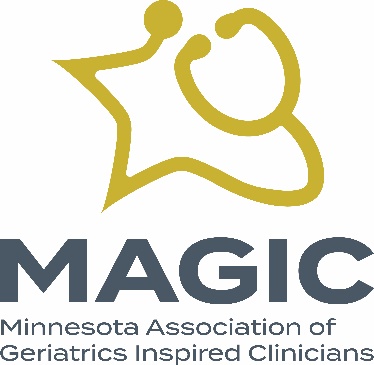 MAGIC 2023 Annual Meeting AgendaWelcome and establish a quorum.Thank you to our planning committee:Rajean MooneEd RatnerSteven AtkinsonKari EversonNikki SiddonsHeidi Holste, Executive DirectorRobin Ronayne, Project ManagerVote to elect our slate of two new board members, each to serve a two-year term:Ben Rosenstein, MDPaul Takahashi, MDVote to elect our new officers:President: Simon Mittal, MDPresident Elect: Nicole Siddons, DNP, APRN, FNP-CBylaws Amendment #1: Increasing Board SeatsThe MAGIC Board recommends expanding the maximum number of Board members in the bylaws from 13 to 15.Bylaws Amendment #2: Bylaws Amendment - Quorum ChangeThe MAGIC Board recommends replacing Section 6 “A quorum of a meeting of the board is at least a simple majority of all directors in office.” with “A quorum of a meeting of the board is 50% of all directors in office.”Thank you for your attendance at our conference and thank you to our supporters.  We will see you tomorrow when registration at Midland Hills Country Club begins at 7:30 am and program begins at 8:00 am.  